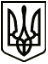 УкраїнаМЕНСЬКА МІСЬКА РАДАЧернігівська областьРОЗПОРЯДЖЕННЯ Від 14 червня 2021 року 	  № 203  Про внесення змін до загальногота спеціального фондів бюджету Менської міської територіальної громади на 2021 рікВідповідно до положень Бюджетного кодексу України, ст. 42 Закону України «Про місцеве самоврядування в Україні», рішення 2 сесії Менської міської ради 8 скликання від 23 грудня 2020 року № 62 «Про бюджет Менської міської територіальної громади на 2021 рік»:Внести зміни до річного розпису видатків загального фонду відділу освіти Менської міської ради в частині надання дошкільної освіти , а саме: зменшити кошторисні призначення для придбання предметів, матеріалів, обладнання та інвентарю на суму 36366,00 грн.(КПКВК 0611010 КЕКВ 2210);збільшити кошторисні призначення на таку ж суму для придбання медикаментів та перев`язувальних матеріалів(КПКВК 0611010 КЕКВ 2220).2. Внести зміни до річного розпису видатків загального фонду відділу освіти Менської міської ради в частині надання позашкільної освіти закладами позашкільної освіти, а саме: -	зменшити кошторисні призначення для придбання предметів, матеріалів, обладнання та інвентарю на суму 1712,00 грн.(КПКВК 0611070 КЕКВ 2210);-	збільшити кошторисні призначення на таку ж суму для придбання медикаментів та перев`язувальних матеріалів(КПКВК 0611070 КЕКВ 2220).3. Внести зміни до річного розпису видатків загального фонду відділу освіти Менської міської ради в частині надання спеціальної освіти мистецькими школами, а саме: -	зменшити кошторисні призначення для придбання предметів, матеріалів, обладнання та інвентарю на суму 1142,00 грн.(КПКВК 0611080 КЕКВ 2210);-	збільшити кошторисні призначення на таку ж суму для придбання медикаментів та перев`язувальних матеріалів(КПКВК 0611080 КЕКВ 2220).4. Внести зміни до річного розпису видатків загального фонду відділу освіти Менської міської ради в частині забезпечення діяльності інших закладів у сфері освіти, а саме: -	зменшити кошторисні призначення для придбання предметів, матеріалів, обладнання та інвентарю на суму 6815,00 грн.(КПКВК 0611141 КЕКВ 2210);-	збільшити кошторисні призначення для придбання медикаментів та перев`язувальних матеріалів на суму 3043,00 грн. та для інших поточних видатків на суму 3772,00 грн. (оплата штрафу)(КПКВК 0611141 КЕКВ 2220 +3043,00 грн., КЕКВ 2800 +3772,00 грн.).5. Внести зміни до річного розпису видатків загального фонду відділу освіти Менської міської ради в частині забезпечення діяльності інклюзивно-ресурсних центрів за рахунок коштів місцевого бюджету, а саме: -	зменшити кошторисні призначення для придбання предметів, матеріалів, обладнання та інвентарю на суму 1176,00 грн.(КПКВК 0611151 КЕКВ 2210);-	збільшити кошторисні призначення для придбання медикаментів та перев`язувальних матеріалів на суму 376,00 грн. та для оплати послуг (крім комунальних) на суму 800,00 грн. (ремонт принтера)(КПКВК 0611151 КЕКВ 2220 +376,00 грн., КЕКВ 2240 +800,00 грн.).6. Внести зміни до річного розпису видатків загального фонду відділу освіти Менської міської ради в частині утримання та навчально-тренувальної роботи комунальних дитячо-юнацьких спортивних шкіл, а саме: -	зменшити кошторисні призначення для придбання предметів, матеріалів, обладнання та інвентарю на суму 1766,00 грн.(КПКВК 0615031 КЕКВ 2210);-	збільшити кошторисні призначення на таку ж суму для придбання медикаментів та перев`язувальних матеріалів(КПКВК 0615031 КЕКВ 2220).7.  Внести зміни до помісячного розпису видатків загального фонду відділу освіти Менської міської ради в частині  надання дошкільної освіти для придбання предметів, матеріалів, обладнання та інвентарю з метою придбання фарби, а саме:- зменшити кошторисні призначення у вересні місяці на суму 35000,00 грн.- збільшити кошторисні призначення в червні місяці на таку ж суму(КПКВК 0611010 КЕКВ 2210).8. Внести зміни до помісячного розпису видатків загального фонду відділу освіти Менської міської ради в частині забезпечення діяльності інших закладів у сфері освіти для оплати послуг (крім комунальних) з метою придбання програмного забезпечення для централізованої бухгалтерії, а саме:- зменшити кошторисні призначення у вересні місяці на суму 15000,00 грн., у жовтні місяці на суму 15000,00 грн.- збільшити кошторисні призначення в червні місяці на суму 30000,00 грн(КПКВК 0611141 КЕКВ 2240).9. Внести зміни до річного розпису видатків спеціального фонду в частині власних надходжень відділу освіти Менської міської ради по забезпеченню діяльності інших закладів у сфері освіти (код доходів 25010100), а саме: - зменшити кошторисні призначення в частині видатків на придбання предметів, матеріалів, обладнання та інвентарю в сумі 20527,00 грн.- збільшивши кошторисні призначення на оплату праці в сумі 16825,00 грн. та на нарахування на заробітну плату в сумі 3702,00 грн.(КПКВК 0611141 КЕКВ 2210 -20527,00 грн., КЕКВ 2111 +16825,00 грн., КЕКВ 2120 +3702,00 грн.). Контроль за виконанням розпорядження покласти на начальника фінансового управління Менської міської ради А.П.Нерослик.Секретар ради                                                                	 Ю.В.Стальниченко